Apple PieIngredients:Pastry 340ml all-purpose flour 2ml salt15ml sugar60ml butter (cold)60ml shortening (cold)60ml cold water Filling 3 apples (peeled, cored and sliced)50ml brown sugar3ml cinnamon 15ml flour Method:Day 1: Pastry Whisk the flour, salt and sugar together in a large bowlCut in the butter, until it resembles gravel Sprinkle in ice water and mix with fingers until dough comes together in a ball Divide into two pieces – making sure one is slightly larger than the other Roll out  into disks and label – put in fridge Day 2: Filling Preheat oven to 400 degrees After washing, peeling, coring and slicing apples toss with brown sugar, cinnamon and flour Add apples to crust Transfer to pie plate by folding into quarters then unfolding in the dish Roll out smaller pie dough to cover the top of the pie plate – leave until filling is in Carefully plate top of pie or create lattice Decorate the edge of your pie with a fluted edge, rope edge or ridgesPierce center several times with a fork Bake at 400 degrees for 30 minutes or until top is golden and juices are bubbling 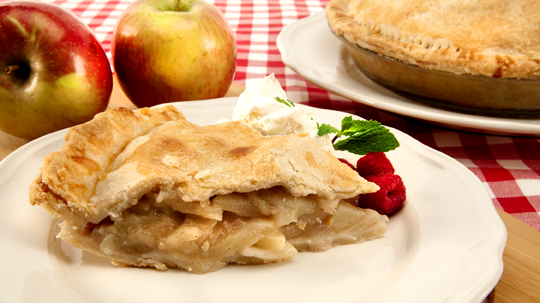 